律师身份线下核验及律师绿色通道“一码通”操作手册一、律师身份线下核验（律师在线提交身份核验材料）步骤一：点击“律师身份核验”操作人员通过访问固定域名https://lspt.court.gov.cn登录人民法院律师服务平台，点击右下角的“律师身份核验”，如图1：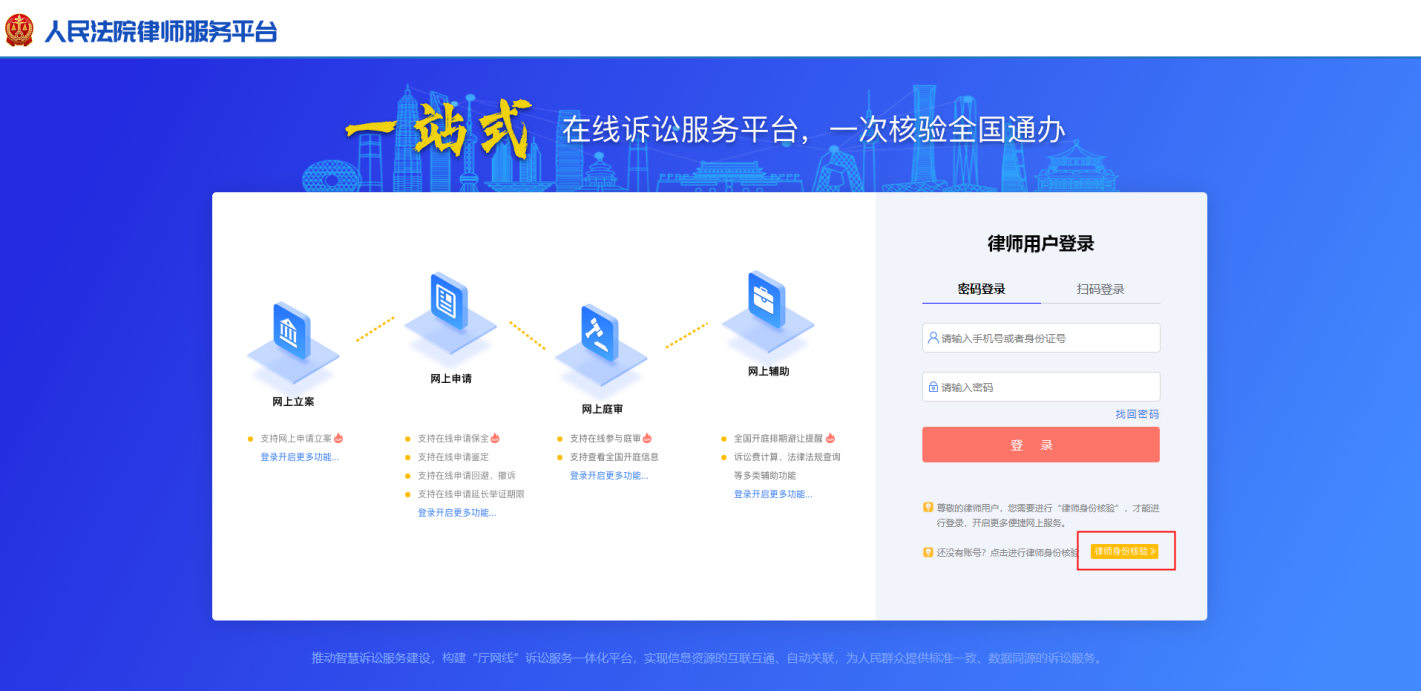 图 1步骤二：阅读用户核验服务协议进入核验服务协议页面，阅读《人民法院律师服务平台用户核验服务协议》，确认无异议后，勾选“我已阅读并了解用户核验协议”，点击“下一步”按钮，如图2：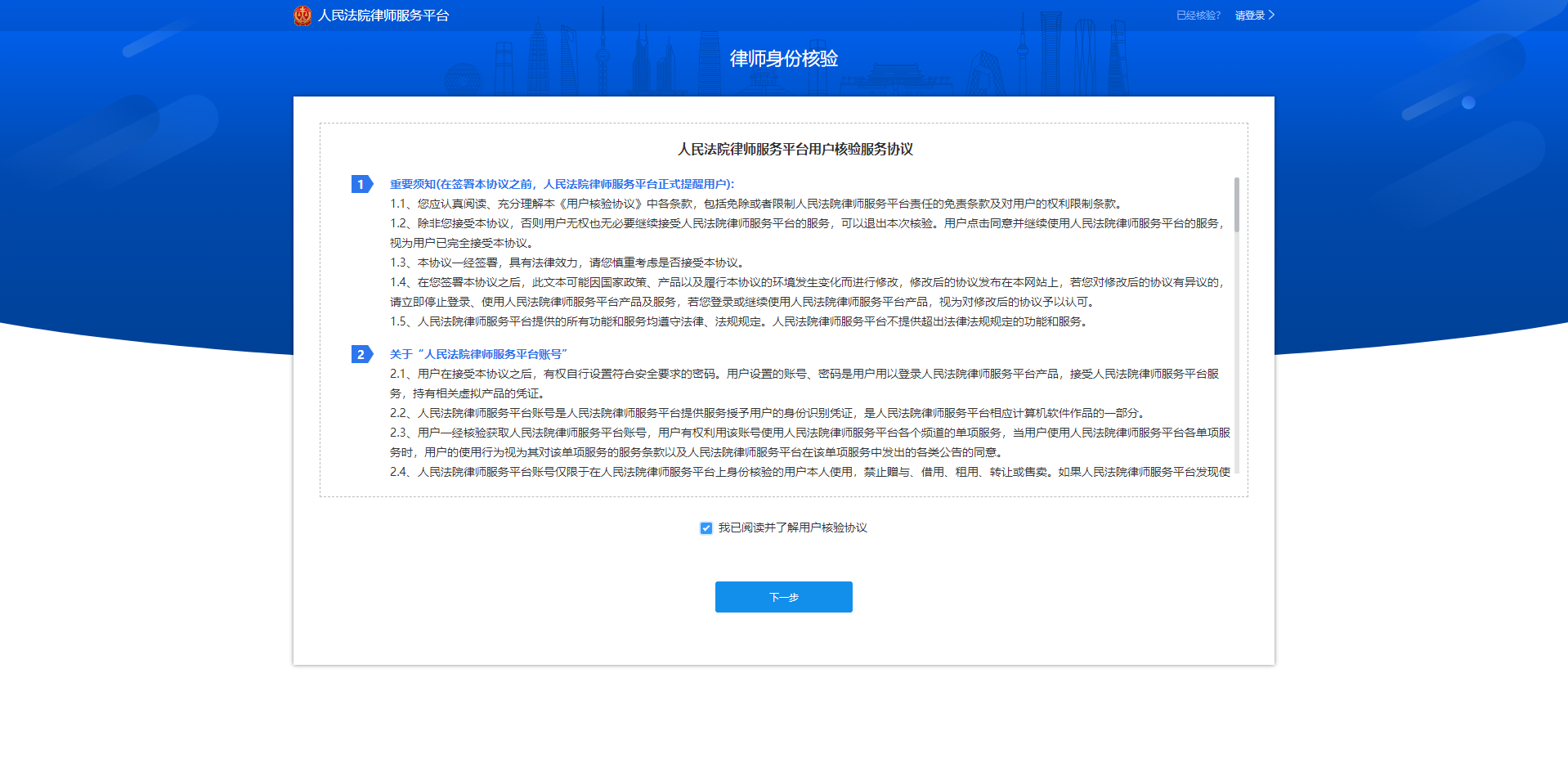 图 2步骤三：选择“线下核验”方式进入选择核验方式页面，操作人员点击 “线下核验”，进入人脸识别页面，如图3：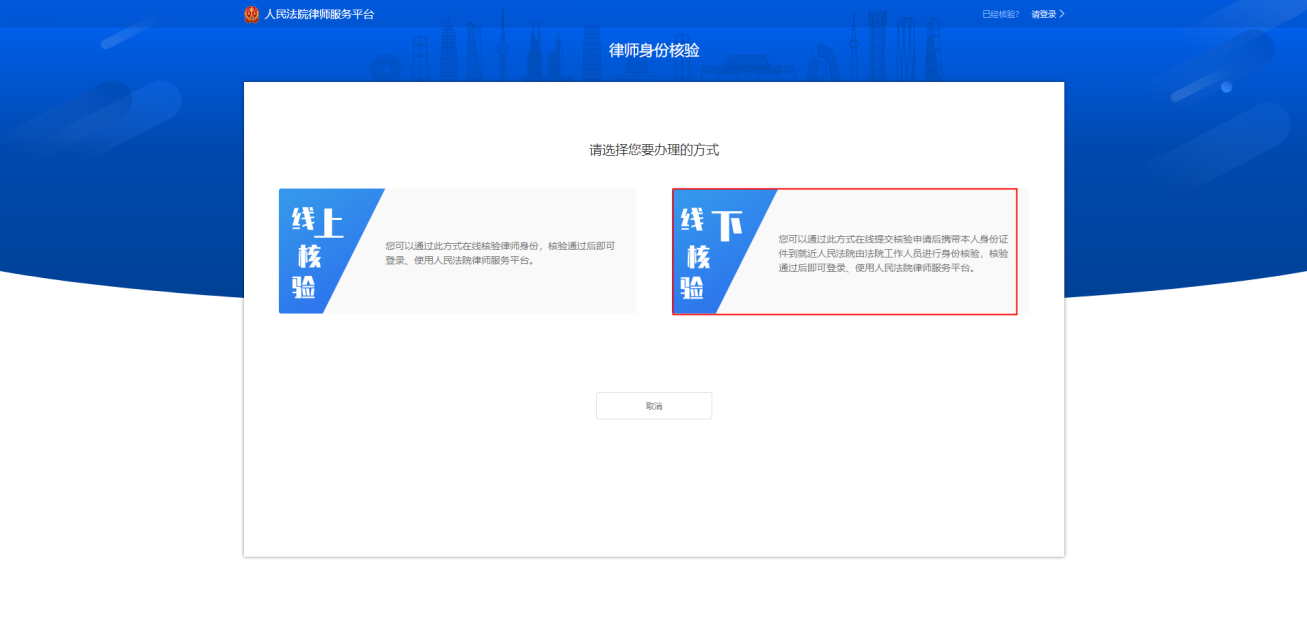 图 3步骤四：人脸识别认证操作人员通过手机微信扫一扫，扫描二维码进行人脸识别认证，若人脸识别认证通过即可进入到填写申请信息页面。如图4：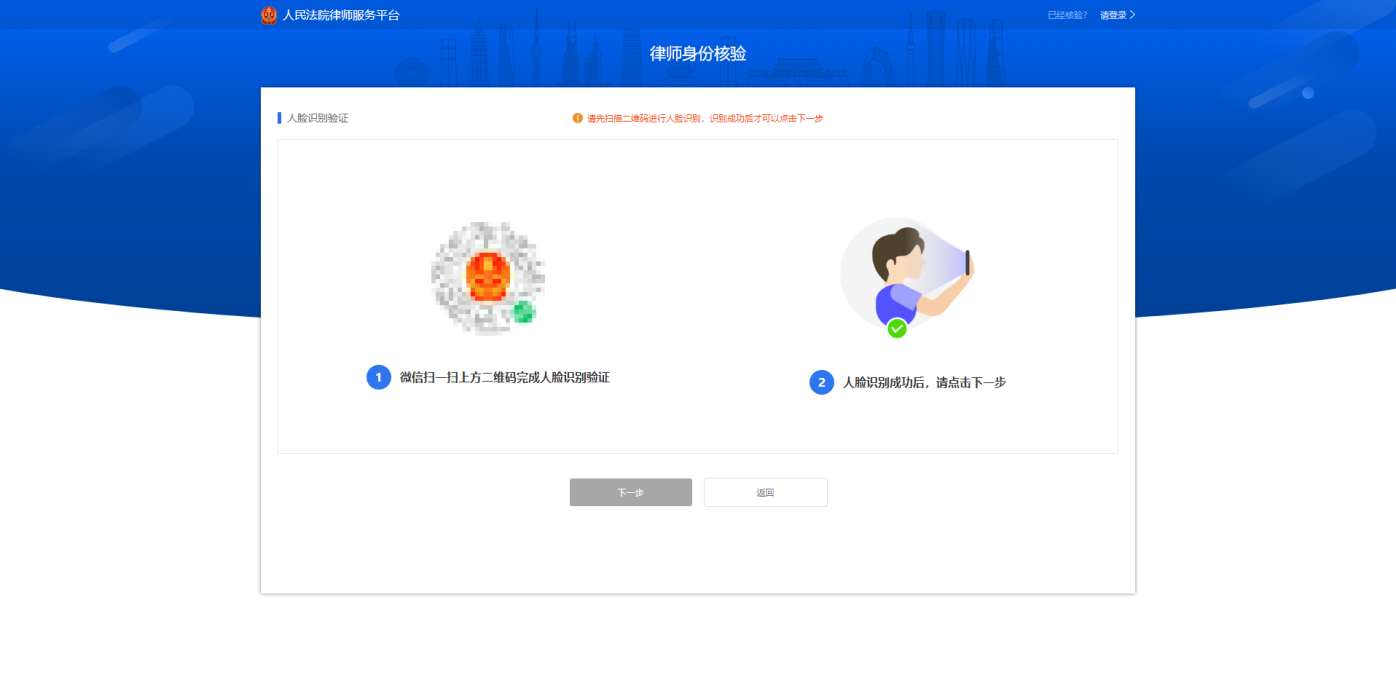 图 4步骤五：线下核验申请信息填写操作人员进入到线下核验资料补充页面，“选择法院”可选择就近法院，如图5：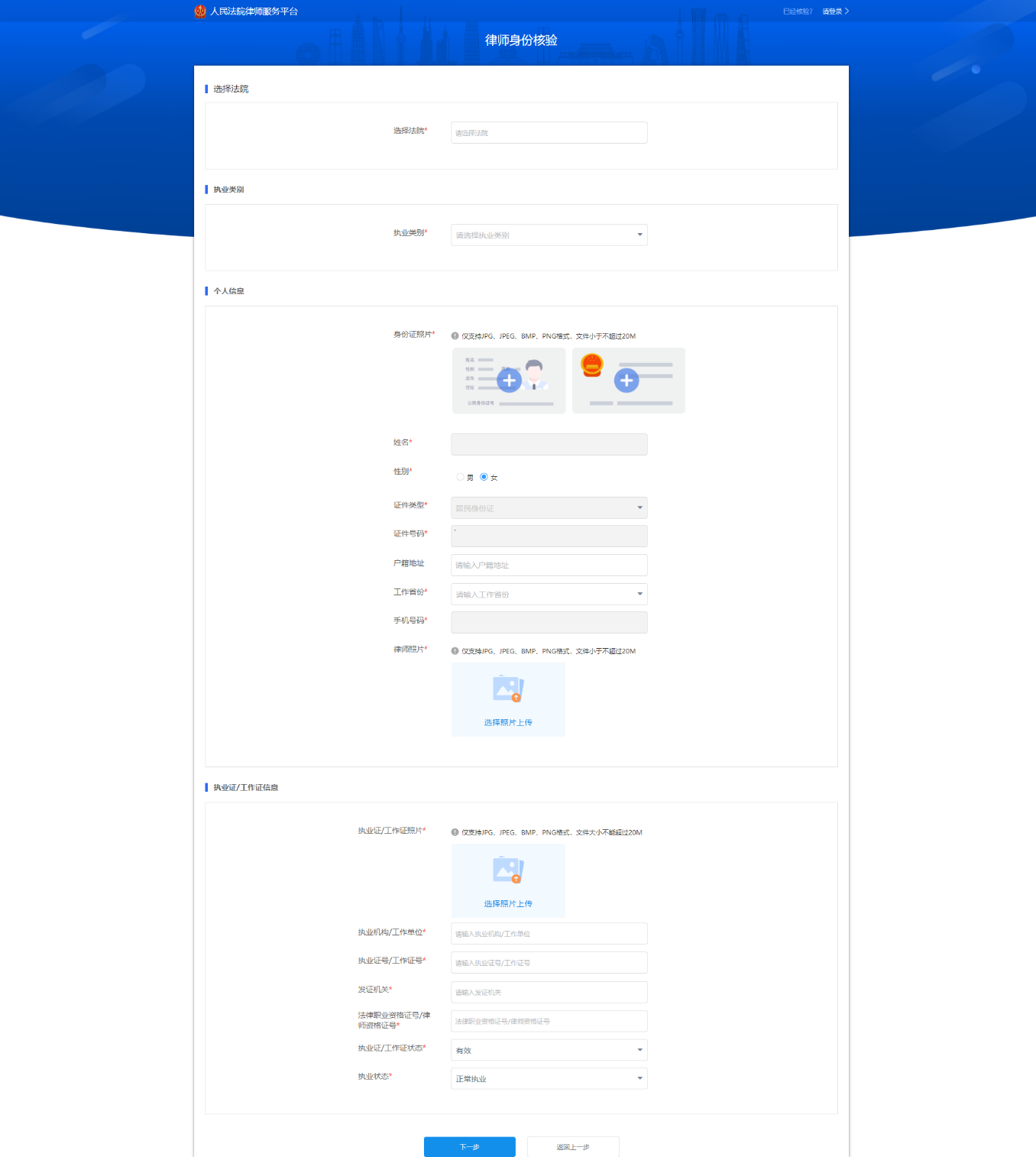 图 5步骤六：设置密码填写申请信息后，设置密码，如图6：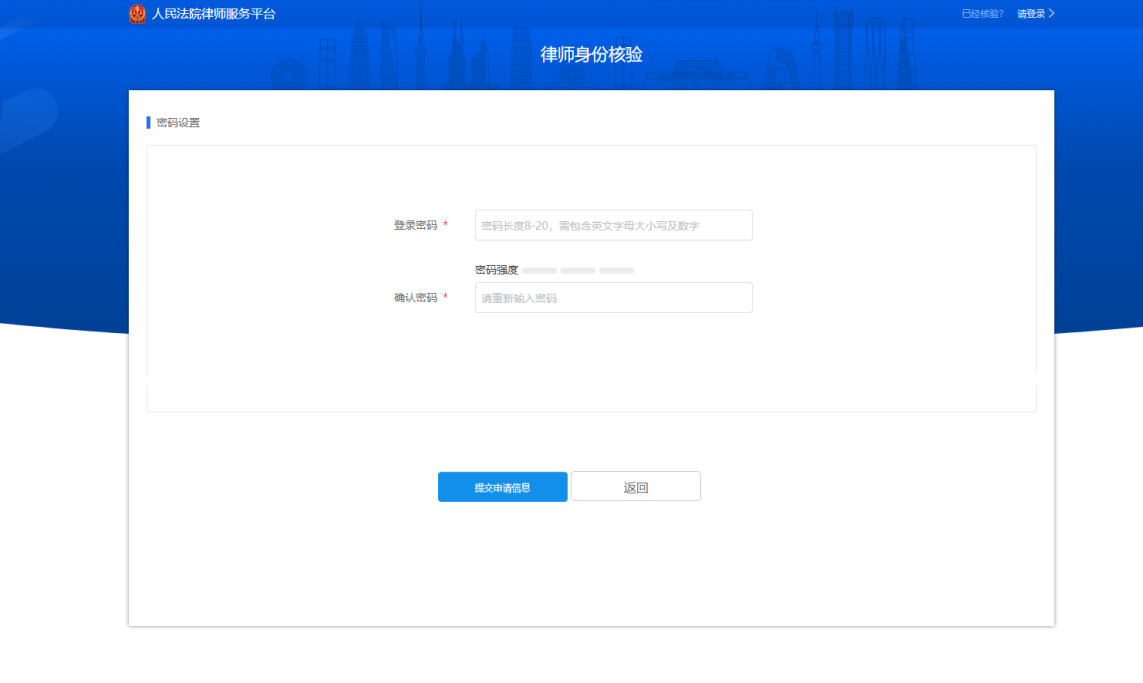 图 6设置密码完毕后即完成线下核验的线上申请。二、律师绿色通道“一码通”（基于身份验证设备进行验证）步骤一：律师登录各省中国移动微法院（操作人员通过微信小程序搜索XX省移动微法院实现登录操作，广东省内律师可搜索“广东移动微法院”） 如图17：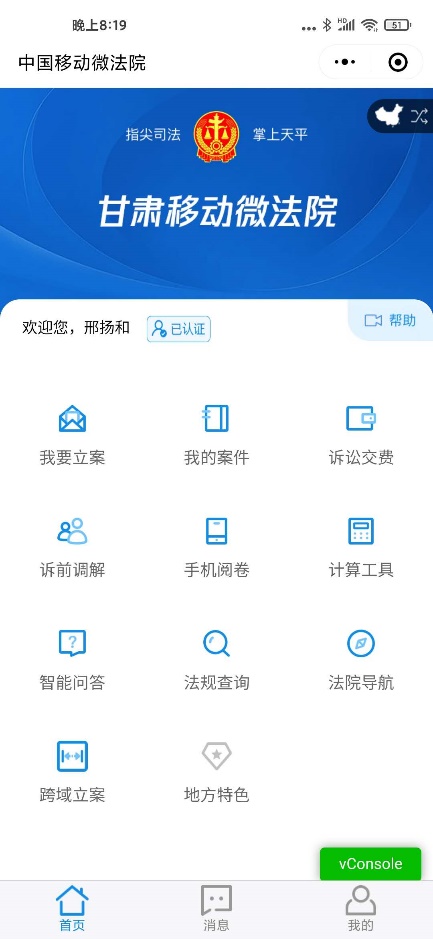 图 7操作人员通过移动微法院实名认证功能实现实名认证操作，认证通过后该操作人员的手机界面显示律师服务专属首页，如图18：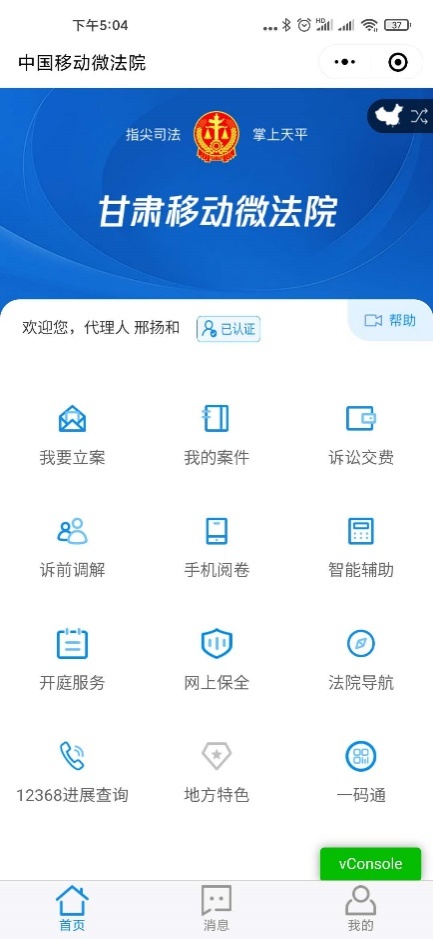 图 8步骤二：进入“一码通”功能操作人员点击首页“一码通”按钮进入一码通页面，在该页面查看律师专属二维码，律师通过扫描该二维码即可快速通过闸机，如图19：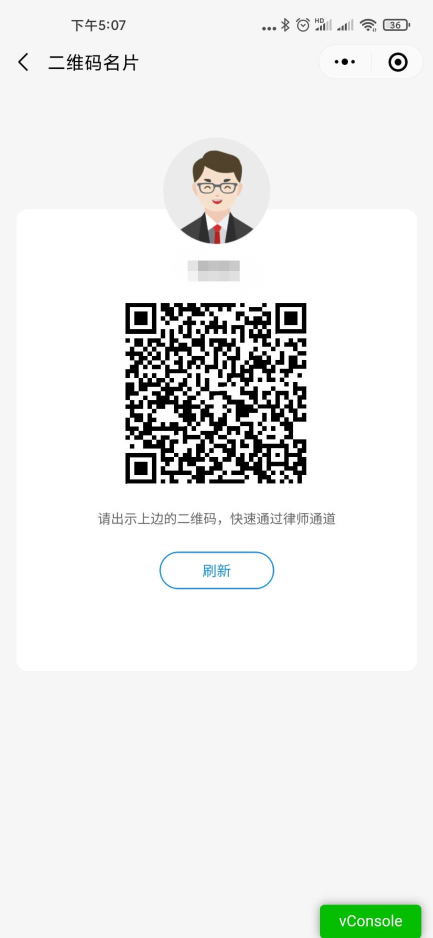 图 9